Название познавательного маршрутаПутешествие в далекое прошлое (Хотьково-Абрамцево)Ресурсы о регионе и районе маршрутаПодмосковье выходного дня. https://pmvd.info/khotkovo/Культурный центр «Елизавета Мамонтова» http://centrmamontovoi.ru/turizm/xotkovo/Ремёсла и промыслы Радонежья http://hotkovo.net.ru/main.php?id=214Абрамцево: отдел художественных ремесел https://fishki.net/1317726-abramcevo-otdel-hudozhestvennyh-remesel.htmlМузей-заповедник Абрамцево http://www.abramtsevo.net/Усадьба Абрамцево. https://www.tourister.ru/world/europe/russia/city/sergiyev_posad/museum/22323Село Ахтырка http://hotkovo.net.ru/main.php?id=126Усадьба Ахтырка http://www.zagorsk.ru/new/2823Государственный историко-художественный и литературный музей-заповедник Абрамцево http://www.abramtsevo.net/Инфраструктурные объекты:Рестораны и кафе в Хотьково https://zoon.ru/msk/gorod-hotkovo/restaurants/Ресторан Галерея (Абрамцево) https://yandex.ru/maps/org/galereya/1358116019/?ll=37.969515%2C56.232434&z=16Операторы сотовой связи: МегаФон, Билайн, МТС, ТЕЛЕАвтобусы, маршрутки, электрички tutu.ruПредполагаемая целевая аудиторияОбучающиеся 5-11 классовВозможно совместно с родителямиСтепень интеллектуальной, эмоциональной, физической нагрузки - средняяЧасть маршрута проходит в природной среде с ночевкой в палатках в лесу, поэтому нужен опыт ночевки в природной среде.СезонРекомендуемый сезон: май-сентябрь.В этот сезон маршрут наиболее безопасен, привлекателен, интересен.Выбор других сроков возможен, но без ночевки в природной средеКлючевые направления#История #Патриотика #Традиции #Природа #Активный_туризм #Родной край #Наследие # Отечество # #КультураМаршрут интегрируется в образовательные программы- образовательные программы основного общего образования (предметные области по ФГОС –естествознание (окружающий мир); география; история; основы безопасности жизнедеятельности); ОБЖв рамках внеурочной деятельности- дополнительные общеобразовательные программы туристско-краеведческой - программы воспитания /воспитательной работыОбразовательные и воспитательные эффекты формулируются исходя из целей, задач и прогнозируемых результатов вышеуказанных образовательных/воспитательных программВозможный уровень познавательной/образовательной нагрузкиОзнакомительныйПросветительскийУглубленный в рамках изучения учебного предметаИсследовательскийПрофориентационный            ПроектировочныйДоступность для детей с ОВЗ и детей инвалидовДоступность маршрута для обучающихся с ОВЗ и детей –инвалидов (с указанием нозологий)Продолжительность маршрутаКоличество дней 2, количество ночевок 1 (в полевых условиях (в палатках)Протяженность маршрутаВремя движения по маршруту на электричке: Мытищи – Хотьково -41 км, Пл. Абрамцево – ст. Мытищи 36 км Пешком: 10 кмАварийные выходы: ст. Хотьково, дер. Ахтырка, дер. Жучки, пл. АбрамцевоПункты, через которые проходит маршрутОбъекты показаСт. Хотьково – Хотьковский женский монастырь – центр Художественных ремесел – дер. Ахтырка – лес – Государственный историко-художественный и литературный музей-заповедникАбрамцево Покровский Хотьков монастырь – Отдел художественных ремесел музея-заповедника «Абрамцево – дер. Ахтырка – храм Ахтырский иконы божьей матери –Государственный историко-художественный и литературный музей-заповедник АбрамцевоЦели, и задачи маршрутаЦели маршрута: формирование нравственно-патриотического отношения и чувства сопричастности к малой родине, культуре на основе историко-национальных и культурных особенностей родного края.Задачи:Сформировать у обучающихся интерес к изучению истории ПодмосковьяПознакомить с обликом края в разные исторические периоды, его культурным своеобразием и неповторимостью.Развить творческие способности и расширить кругозор обучающихсяНаучить проводить исследовательские наблюденияДополнительные условияОписание необходимого туристского снаряжения:Личное: рюкзак, пенка, спальник, сменная одежда и обувь, кружка, ложка, миска, нож, головной убор, репелленты, спички, фонарик, телефон, зарядка для телефона, блокнот, карандаш;Групповое: палатки, тенты, костровое оборудование, каны, половник, компас, карты.Фотоматериал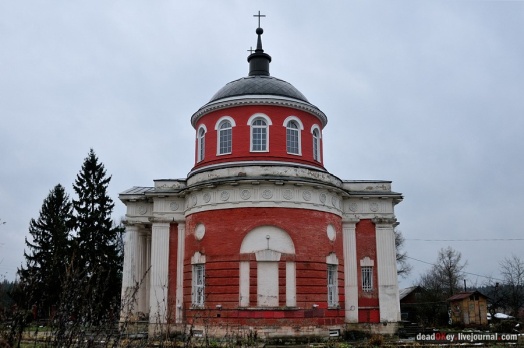 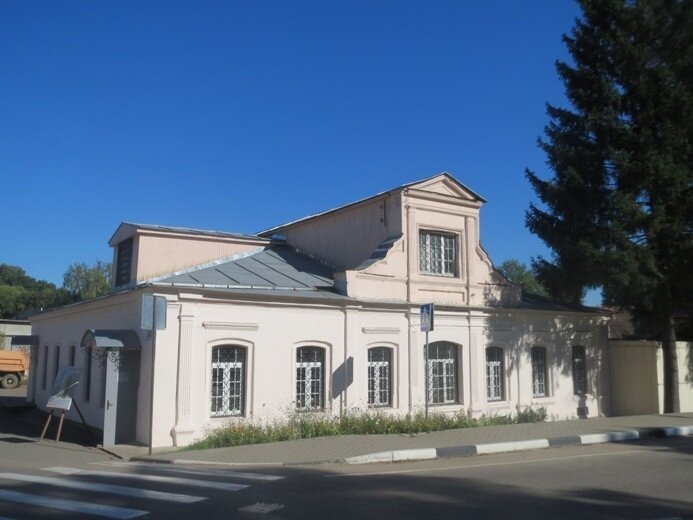 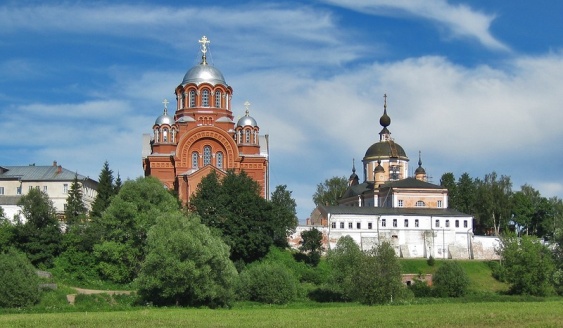 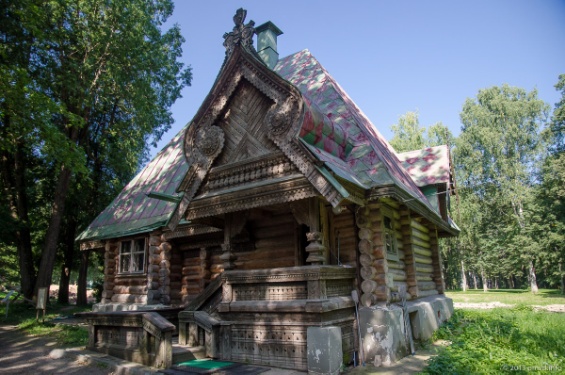 1 деньг. Хотьково – дер. Ахтырка9:00-9:15 Встреча на вокзале ст. Мытищи. Посадка на электричку до ст. Хотьково10:00 Прибытие на ст.ХотьковоПосещение Покровского Хотьковского монастыря. Знакомство с историей и архитектурой монастыря, его роли в жизни Московского края. (Покровский монастырь- это одна из древнейших обителей на Руси10:15-11:00 Первое упоминание в летописях — в 1308 году. Сегодня полное название — Покровский Хотьков ставропигиальный женский монастырь. Здесь находятся мощи преподобных Кирилла и Марии, родителей Сергия Радонежского). 11:10-11:20 Покровский монастырь – Парк- кафе. ПерекусПарк- кафе - Отдел художественных ремесел музея-заповедника «Абрамцево»11:15-12:00 (Коллекция отдела содержит предметы декоративно-прикладного искусства, живописи, графики, нумизматики, редкие фотографии. Основа экспозиции отдела – рассказ об Абрамцево-кудринском резном промысле, уникальном по красоте и истории его создания. Представленные в экспозиции произведения и материалы дают возможность проследить этапы возникновения и развития промысла: от «поленовского» периода к изделиям мастеров резческих артелей, работавшим в окрестностях Абрамцева, от работ Хотьковской фабрики резных художественных изделий к произведениям современных мастеров «кудринки»).12:00-12:30 Экскурсия по отделу художественных ремесел музея-заповедника «Абрамцево»13:40-13:50 Отдел художественных ремесел музея-заповедника «Абрамцево» - ст.Хотьково.13:50-14:50 ст.Хотьково – деревня Ахтырка - лес.15:00-17:00 Лес. Приготовление обеда. Обед. Отдых.17:20-19:20 Прогулка по деревне Ахтырка. (Ахтырка была единственной в Подмосковье усадьбой, целиком выдержанной в духе ампира. В Ахтырку приезжал П.И.Чайковский. В.М. Васнецов написал здесь много этюдов и работал над своей известной картиной «Аленушка». Церковь Ахтырской иконы Божией Матери в деревне Ахтырка – это единственная сохранившаяся постройка уникального комплекса усадебных зданий в стиле московского ампира, созданного по проекту архитектора А.С. Кутепова в 1820-е годы)19:30-20:30 Приготовление ужина. Ужин2 деньДеревня Ахтырка – усадьба Абрамцево8:00-10:00 Приготовление завтрака. Завтрак.10:20 – 11:20 Лес (у дер. Ахтырка) - Государственный историко-художественный и литературный музей-заповедник Абрамцево11:30 – 13:00 Экскурсия в государственный историко-художественный и литературный музей-заповедник Абрамцево (усадьба Абрамцево расположена в живописном месте, на берегу реки Вори, неподалёку от Сергиева Посада. От Москвы её отделяет немногим более 60 км. Усадьба, выросшая к XX в. в целое поселение, вошла в число исторических и культурных памятников не только благодаря своим именитым владельцам, но и гостям, представлявшим культурную элиту своего времени. Художники, писатели, меценаты, способствовавшие развитию новых направлений в искусстве, оставили после себя огромное наследие, с частью которого можно ознакомиться в существующем ныне музее-заповеднике).13:10 – 14:10 Чаепитие на природе14:20-16:00 Мастер-класс (заранее выбранный из вариантов): роспись деревянной ложки, фарфоровой тарелки, лепка из глины, создание мозаичного панно, изготовление хотьковского мячика.16:30 – 17:30 Обед в ресторане Галерея17:30-18.10 Ресторан Галерея – пл. Абрамцево18:20 – 19.00 Пл. Абрамцево- ст. Мытищи